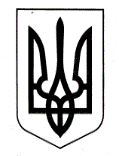 ХАРКІВСЬКА ОБЛАСНА ДЕРЖАВНА АДМІНІСТРАЦІЯДЕПАРТАМЕНТ НАУКИ І ОСВІТИ НАКАЗПро результати державної атестації приватного дошкільного навчального закладу Центру розвитку дитини «Маленька країна» Харківської областіВідповідно до законів України «Про освіту», «Про дошкільну освіту», Положення про дошкільний навчальний заклад, затвердженого постановою Кабінету Міністрів України від 12.03.2003 № 305 (із змінами), Положення про центр розвитку дитини, затвердженого постановою Кабінету Міністрів України від 15.10.2009 № 1124, Порядку державної атестації дошкільних, загальноосвітніх, позашкільних навчальних закладів, затвердженого наказом Міністерства освіти і науки України від 30.01.2015 № 67, зареєстрованого у Міністерстві юстиції України 14.02.2015 за № 173/26618, на виконання наказу Департаменту науки і освіти Харківської обласної державної адміністрації від Департаменту науки і освіти Харківської обласної державної адміністрації від від 08.08.2016 № 319 «Про проведення атестаційної експертизи приватного дошкільного Центру розвитку дитини «Маленька країна» Харківської області», на підставі висновку атестаційної комісії, керуючись статтею 6 Закону України «Про місцеві державні адміністрації» НАКАЗУЮ:1. Визнати атестованим приватний дошкільний навчальний заклад Центр  розвитку дитини «Маленька країна» Харківської області.2. Підтвердити право приватного дошкільного навчального закладу Центру  розвитку  дитини  «Маленька країна»  Харківської  області  на  надання 2дошкільної освіти. 3. Заступнику начальника управління освіти і науки Департаменту науки і освіти Харківської обласної державної адміністрації – начальнику відділу дошкільної, загальної середньої, корекційної та позашкільної освіти Байназаровій О.О. оприлюднити результати атестації навчального закладу на офіційному веб-сайті Департаменту науки і освіти.Термін: 07.11.20164. Директору приватного дошкільного навчального закладу                       Центру  розвитку дитини «Маленька країна» Харківської області                 Дмитренко-Шамрай Л.М. оприлюднити через засоби масової інформації та на офіційному веб-сайті навчального закладу результати державної атестації.Термін: 07.11.20165.  Контроль за виконанням  наказу залишаю за собою.Директор Департаменту                                                                 А.В. Бабічев04.11.2016Харків№ 422